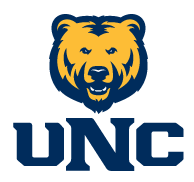 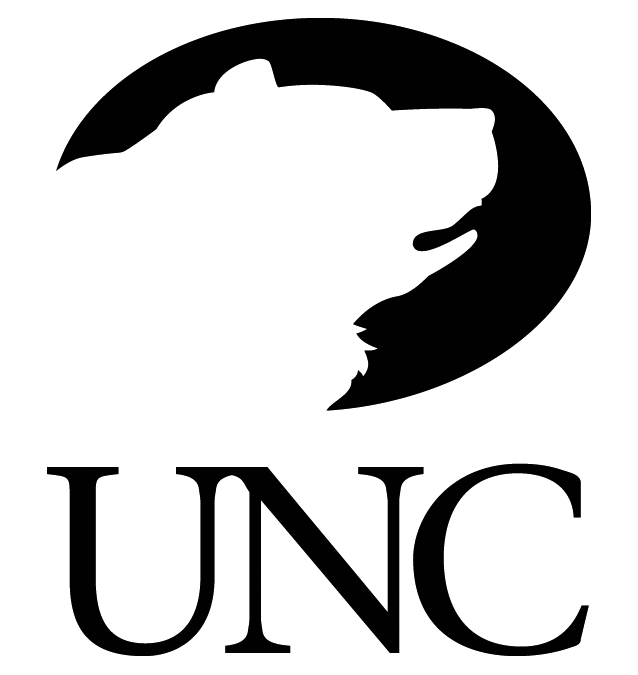 Admission Requirement – No separate admission requirement. Minor – No minor required but recommended.At least 6 credits of the Required Emphasis must have ECON prefix. Contact Information:		Department of Economics				Candelaria Hall 1281, 970-351-2739				Web Page: http://www.unco.edu/hss/economics   This worksheet is a recommended schedule to complete your bachelor’s degree in 4 years.  Every UNC student must meet the following requirements in order to graduate with a bachelor’s degree: earn a minimum of 120 semester credit hours; possess a minimum of a 2.00 cumulative grade point average; have at least 40 credit hours in courses designated as Liberal Arts Core; meet all degree requirements in the student’s major field of study.  Each major and/or emphasis may have additional requirements necessary for graduation.  Students must consult with their major advisor to receive information on any additional graduation requirements.  YEAR 1- FALL (16 credits)YEAR 1- FALL (16 credits)YEAR 1- SPRING (15 credits)YEAR 1- SPRING (15 credits)ECON 203 Principles of MacroeconomicsorECON 205 Principles of Microeconomics3 creditsECON 203 Principles of MacroeconomicsorECON 205 Principles of Microeconomics3 creditsMATH 124 College Algebra (or equivalent)4 creditsLiberal Arts Core12 creditsLiberal Arts Core9 creditsYEAR 2- FALL (15 credits)YEAR 2- FALL (15 credits)YEAR 2-SPRING (14 credits)YEAR 2-SPRING (14 credits)ECON 303 Intermediate Macroeconomics3 creditsECON 305 Intermediate Microeconomics3 creditsRequired Emphasis3 creditsRequired Emphasis3 creditsLiberal Arts Core6 creditsLiberal Arts Core (Area 6)4 creditsUniversity Electives3 creditsUniversity Electives (eg. 3+1)4 creditsYEAR 3- FALL (15 credits)YEAR 3- FALL (15 credits)YEAR 3- SPRING (15 credits)YEAR 3- SPRING (15 credits)STAT 150 Intro to Statistical Analysis3 creditsRequired Emphasis3 creditsECON 344 International Economics3 creditsECON Elective3 creditsECON Elective3 creditsUniversity Electives9 creditsUniversity Electives6 creditsYEAR 4- FALL (15 credits)YEAR 4- FALL (15 credits)YEAR 4- SPRING (15 credits)YEAR 4- SPRING (15 credits)ECON 452 Econometrics3 creditsECON 475 Senior Seminar3 creditsUniversity Electives12 creditsUniversity Electives12 credits